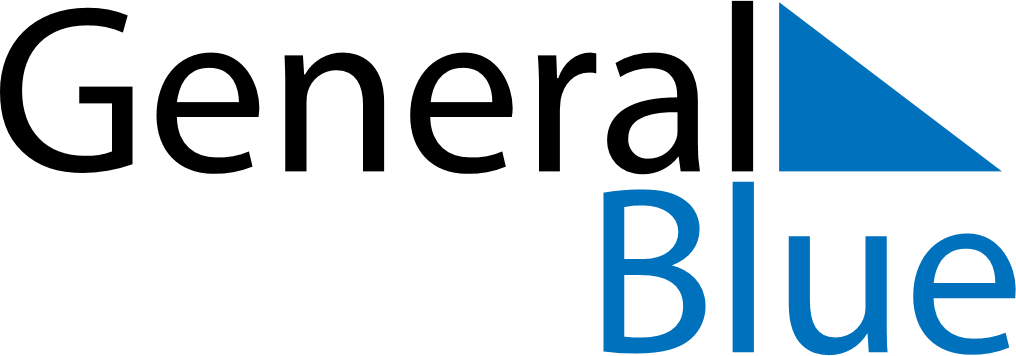 June 2022June 2022June 2022LuxembourgLuxembourgSundayMondayTuesdayWednesdayThursdayFridaySaturday1234567891011Whit Monday1213141516171819202122232425L’anniversaire du Grand-Duc2627282930